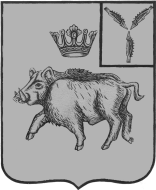 АДМИНИСТРАЦИЯ                                                                                               БОЛЬШЕОЗЕРСКОГО  МУНИЦИПАЛЬНОГО ОБРАЗОВАНИЯБАЛТАЙСКОГО МУНИЦИПАЛЬНОГО РАЙОНАСАРАТОВСКОЙ ОБЛАСТИП О С Т А Н О В Л Е Н И Ес.Б-ОзеркиО внесении изменений в постановление администрации Большеозерского муниципального образования от  18.12.2019  № 93 «Об утверждении Положения о порядке расходования средств резервного фонда администрации Большеозерскогомуниципального образования »В соответствии со  статьей 81 Бюджетного кодекса Российской Федерации, руководствуясь Уставом Большеозерского муниципального образования, ПОСТАНОВЛЯЮ:	1.Внести в постановление администрации  Большеозерского муниципального образования от  18.12.2019  № 93  «Об утверждении Положения о порядке расходования средств резервного фонда администрации Большеозерского муниципального образования» следующие изменения:1.1.В приложении к постановлению:1) Пункт 3 раздела 1 изложить в следующей редакции:«3. Размер резервного фонда администрации Большеозерского муниципального образования устанавливается решением Совета Большеозерского муниципального образования, о соответствующем бюджете».2. Настоящее постановление вступает в силу со дня его обнародования.3. Контроль за исполнением настоящего постановления оставляю за собой.Глава Большеозерскогомуниципального образования                                                С.А. Сибирев